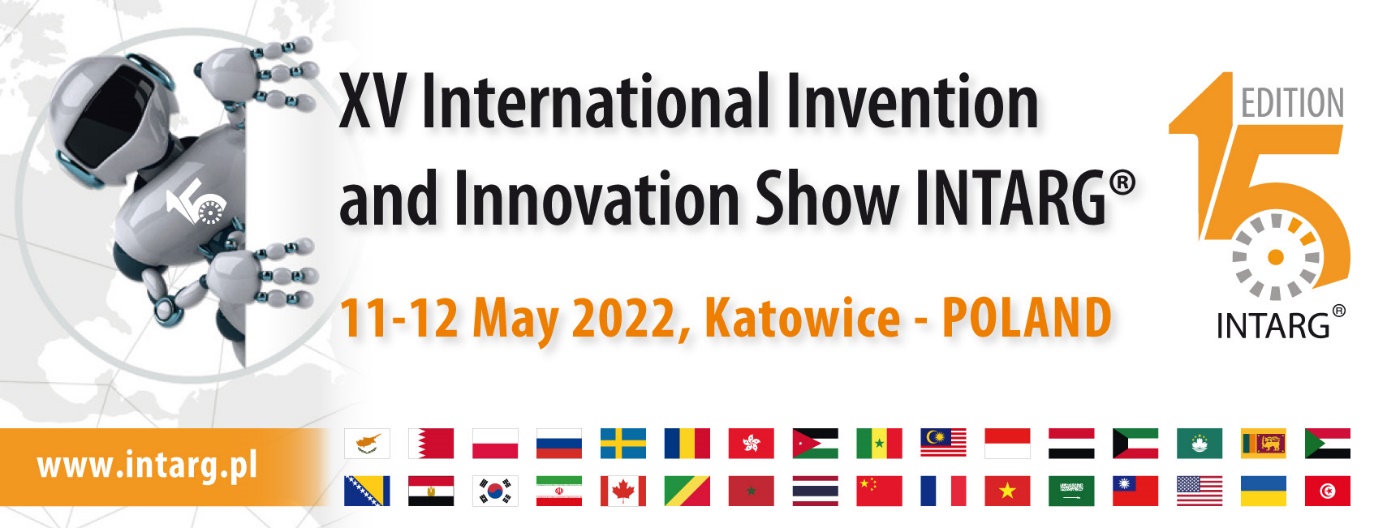 ___khartoum \ 12\4\2022_______________Miejscowość i dataPlace and date  __________stam________                                                                         _______مصطفي_______________________Pieczęć firmowa		                                                                                         Pieczęć imienna I podpis osoby uprawnionej                                         Company stamp                                                                                                               Stamp and signature of the authorised person  Formularz informacyjny o wynalazku dla JuryInvention’s Information Form for the JuryFormularz informacyjny o wynalazku dla JuryInvention’s Information Form for the JuryFormularz informacyjny o wynalazku dla JuryInvention’s Information Form for the JuryPo wypełnieniu prosimy o przesłanie do dnia 15 kwietnia na adresy:Complete and send till 15th April to e-mail:marlena.owczuk@pimot.lukasiewicz.gov.pl   &   b.haller@haller.plPo wypełnieniu prosimy o przesłanie do dnia 15 kwietnia na adresy:Complete and send till 15th April to e-mail:marlena.owczuk@pimot.lukasiewicz.gov.pl   &   b.haller@haller.plPo wypełnieniu prosimy o przesłanie do dnia 15 kwietnia na adresy:Complete and send till 15th April to e-mail:marlena.owczuk@pimot.lukasiewicz.gov.pl   &   b.haller@haller.plNazwa jednostki/firmyEntity/company nameZarra electronyaZarra electronyaAdres Miasto, ulica, www, tel., e-mailAddress City, street, www, phone.,e-mailSudan,ommdurman,almorabaat,00249992248363, emad099224@hotmail.comSudan,ommdurman,almorabaat,00249992248363, emad099224@hotmail.com3. Osoba do kontaktu z jurorami The person to contact with JuryEmad,HamidEmad,Hamid3. Osoba do kontaktu z jurorami The person to contact with Jurye-mail: emad099224@hotmail.comTelefon / Phone: 00249992248363Tytuł wynalazkuThe title of invention Smart system to protect aircrafts from crashing Smart system to protect aircrafts from crashing5.   Autor/Autorzy wynalazkuImię I nazwisko, stopień naukowyAuthor(s) of the invention First name, surname, academic degreeMustafa Hamaza Mohamed HegazyMustafa Hamaza Mohamed HegazyBranża* Proszę wpisać numer z listy branż zamieszczonej poniżejCategory* Please enter the number from the list of domains below 1 and 2 1 and 27. Ochrona rozwiązania numer patentu, wzoru użytkowego, zgłoszenia do UP, know-howPatent protection Patent number, utility model, registration to the Patent Office, know-how technology information Not yet Not yet8. Krótki MEDIALNY opis wynalazku(max.300 znaków ze spacjami)/ Short MEDIA description of the    invention (max.300 characters with spaces)Its smart system is used to make balance for planes at the emergency stuations and make soft landingIts smart system is used to make balance for planes at the emergency stuations and make soft landing9. Szczegółowy opis wynalazku    Detailed description of the invention     It is smart system consists of electronic circuits   and global position system and mechanical system and gyroscope   and the invention is using to protect aircrafts from falling and crashing by special function and algorithms and gyroscope programming to control rudder and elevator of the planes to save the planes from falling and crashing during emergency situations to make soft landingIt is smart system consists of electronic circuits   and global position system and mechanical system and gyroscope   and the invention is using to protect aircrafts from falling and crashing by special function and algorithms and gyroscope programming to control rudder and elevator of the planes to save the planes from falling and crashing during emergency situations to make soft landing9.1 Wprowadzone nowości   Introduced novelties Doing special functions and algorithms to control rudder and the elevator of the plane by using gyroscope Doing special functions and algorithms to control rudder and the elevator of the plane by using gyroscope9.2 Porównanie rozwiązania 
z aktualnym stanem technikiSolution comparison with the current state of technologyThe other planes don’t have system like this to protect them from falling The other planes don’t have system like this to protect them from falling 9.3 Zalety Uzyskane lub przewidywane efekty społeczne, ekonomiczne, dla środowiska i inneAdvantages Obtained or predicted social, economy, environment effects and others this system important  and environmental because it will save passengers lifes  and the economy effects are if the innovation become a production line will work many working hands and will give income and will low costs  this system important  and environmental because it will save passengers lifes  and the economy effects are if the innovation become a production line will work many working hands and will give income and will low costs 10. Stan zaawansowania projektu /wynalazku Stopień wdrożenia: skala laboratoryjna; prototyp; skala przemysłowo-demonstracyjna; pełne wdrożenie przemysłowe; stopień  gotowości technologicznej TRLThe stage of the project /invention development Stage of implementation: laboratory scale; prototype; industrial and demonstration scale; full industrial implementationIt is now in laboratory exprimentIt is now in laboratory expriment10.1 Perspektywy wdrożenia czy uruchomienia produkcji?Prospects for implementing the Invention or starting production  Need  money funds and computer engineering labrotary  and materials labrotary also need BSC scholarship in aeronautical engineering Need  money funds and computer engineering labrotary  and materials labrotary also need BSC scholarship in aeronautical engineering10.2 Przewidywany termin komercjalizacji Czy przeprowadzone zostało badanie rynku, jakie są możliwości sprzedaży, itp.Expected date of commercialization Has a market survey been carried out, what are the sales possibilities, etc.Yes the market is very big because many of mechanical and aeronautical companies in the world are need this system and the markets are:Aviation companies.Mechanical companies like rolls royces and BMW.Drones companies.Yes the market is very big because many of mechanical and aeronautical companies in the world are need this system and the markets are:Aviation companies.Mechanical companies like rolls royces and BMW.Drones companies.11. Inne inf. , dokumenty załączone (badania, certyfikaty, nagrody itp.) Another information important for evaluation (tests, awards, etc.)Not yetNot yet*BRANŻE:*CATEGORY OF INVENTIONS:przemysł (maszyny i urządzenia przemysłowe, inżynieria, metalurgia, elektryka i elektronika, energetyka, przemysł włókienniczy, budownictwo);transport i logistyka (przemysł samochodowy, lotniczy 
i morski, opakowania, przechowywanie itp.);biotechnologia, nanotechnologia, chemia;środowisko; zdrowie, medycyna; sport, rehabilitacja, rekreacja, wychowanie fizyczne, turystyka; przemysł spożywczy i żywność; bezpieczeństwo i ochrona;przedmioty codziennego użytku (biżuteria, hobby, dekoracje oraz design, gry i zabawki, dom, ogród); usługi, doradztwo, ubezpieczenia, finanse;innowacje społeczne; ITindustry (industrial machinery and equipment, engineering, metallurgy, electrics and electronics, energy, textile, construction); transport and logistics (automotive, aviation and maritime industries, packaging, storage); biotechnology, nanotechnology, chemistry; environment; health, medicine; sport, rehabilitation, recreation, physical education, tourism;food and food industry; safety and security; everyday objects (jewelry, hobbies, decorations and design, games and toys, home, garden);services, consulting, insurance, finance; social innovation; ITOświadczam, że: I declare that: zapoznałem się z Regulaminami Targów oraz Konkursu INTARG®, umieszczonymi na www.intarg.pl i akceptuję ich warunkiwszystkie podane przeze mnie dane i informacje zawarte w niniejszym zgłoszeniu są prawdziwe, powyższe zgłoszenie nie narusza praw własności osób trzecich i przyjmuję do wiadomości, iż Organizator- Eurobusiness-Haller nie ponosi żadnej odpowiedzialności za treści zawarte w niniejszym zgłoszeniuwyrażam zgodę na przetwarzanie danych osobowych podanych 
w formularzu w zakresie niezbędnym do zapewnienia udziału  
w INTARG®I have read the Regulations for the participation in the Fair and Contest, contained at www.intarg.pl and accept its termsAll the data and information provided by me, contained in this  form are true and do not infringe the rights of third parties. I understand that the Organizer – Eurobusiness-Haller is not responsible for the content, contained in the formI agree to the processing of personal data, provided in the form to the extent necessary to ensure participation in INTARG®Administratorem danych osobowych podanych w formularzu jest "Eurobusiness" Maria Barbara Haller De Hallenburg-Illg. 
ul. Obroki 133, 40-833 Katowice.  Kontakt z Administratorem pod adresem e-mail: kontakt@haller.pl. Szczegółowe informacje dotyczące zasad przetwarzania danych osobowych, stosowanych przez Administratora danych, znajdują się w Regulaminie uczestnictwa w Targach.The Administrator of the personal data contained in the form is "Eurobusiness" Maria Barbara Haller De Hallenburg-Illg. ul. Obroki 133, 40-833 Katowice.  The contact with Administrator under email address: kontakt@haller.pl. Detailed information, concerning the rules for the processing the personal data using by the Administrator can be found in the Regulations for the participation in the Fair. 